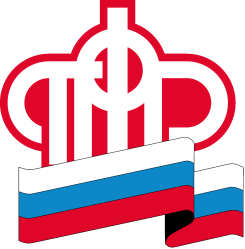 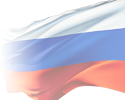 Получить информацию можно по кодовому словуКлиентская служба (на правах отдела) УПФР в Семилукском районе Воронежской области доводит до сведения граждан, что теперь они могут получить персональную консультацию прямо из дома — при помощи кодового слова. Благодаря такому "паролю"  будет доступна не только общая, но и конкретная информация. Например, сведения о размере пенсии или социальных выплат, сумме прибавки или учтенном стаже.По закону специалисты Пенсионного фонда не могут озвучивать персональные данные гражданина без подтверждения личности. А кодовое слово как раз помогает идентифицировать звонящего.Гражданину также нужно будет назвать свои фамилию, имя и отчество, дату рождения и номер СНИЛС. И если все данные окажутся верными, то он сможет получить нужную информацию. В противном случае будет предоставлена только консультация справочного характера.Установить кодовое слово гражданин может самостоятельно — в личном кабинете на сайте фонда. Это может быть, например, ответ на какой-то вопрос или комбинация из букв и цифр.  Однако специалисты напоминают, что прием граждан пока ведется только по предварительной записи.